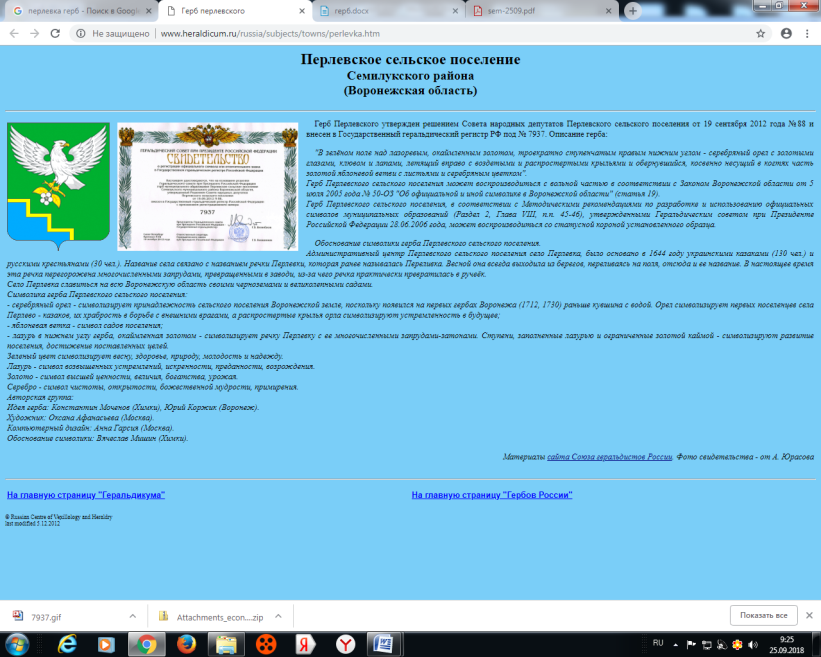 СОВЕТ НАРОДНЫХ ДЕПУТАТОВПЕРЛЁВСКОГО СЕЛЬСКОГО ПОСЕЛЕНИЯ СЕМИЛУКСКОГО МУНИЦИПАЛЬНОГО РАЙОНА ВОРОНЕЖСКОЙ ОБЛАСТИ ШЕСТОГО СОЗЫВАРЕШЕНИЕот 06.02.2024 г. № 147с. ПерлёвкаО внесении дополнений в решение Совета народных депутатов Перлёвского сельского  поселения от 02.11.2023г. №  136 «О земельном налоге на 2024 год»В соответствии с главой 31 Налогового Кодекса Российской Федерации, Указом Президента Российской Федерации от 21.09.2022 № 647 «Об объявлении частичной мобилизации в Российской Федерации», руководствуясь Федеральным законом от 06.10.2003г. № 131-ФЗ «Об общих принципах организации местного самоуправления в Российской Федерации» и на основании Устава Перлёвского сельского поселения, Совет народных депутатов Перлёвского сельского поселения решил:1.Внести в решение Совета народных депутатов Перлёвского сельского поселения от 02.11.2023 года № 136 «О земельном налоге на 2024 год» следующие дополнения:1.1. Пункт 3 решения дополнить подпунктами 3.11. и 3.12. следующего содержания: «3.11. Граждан Российской Федерации, призванных на военную службу по мобилизации в Вооруженные Силы Российской Федерации и членов их семей, установленных частью 5 статьи 2 Федерального закона от 27.05.1998 № 76-ФЗ «О статусе военнослужащих.».3.12. Граждан, заключивших контракт о прохождении военной службы в зоне проведения специальной военной операции Вооруженными Силами Российской Федерации и членов их семей установленных частью 5 статьи 2 Федерального закона от 27.05.1998 № 76-ФЗ «О статусе военнослужащих».»2. Настоящее решение вступает в силу со дня опубликования в районной газете «Семилукская жизнь» и распространяется на правоотношения, возникшие с 01.01.2024 года.3. Контроль за исполнением настоящего решения оставляю за собой. Глава Перлёвского сельского поселенияИ. И. Стадников